桃園市立大溪木藝生態博物館平日團體預約導覽申請辦法107年4月制定112年4月修訂一、桃園市立大溪木藝生態博物館（以下簡稱本館）為提供公益性質團體參觀、維持導覽參觀品質以及維護歷史建築與古蹟，特訂定本辦法。二、申請資格（一）適用對象：1.政府機關。2.政府立案之國內各級公私立學校，限以教學為目的之現職教師及學生團體，可預約團體導覽。3.政府立案之公私立社會福利團體與社會福利工作機構：以身心障礙團體、經濟弱勢團體與弱勢家庭、新住民、原住民等社福團體為主。（二）人數限制：申請團體參觀總人數達10人以上，方可申請預約團體導覽服務。為維持參觀品質及維護歷史建築與古蹟，同一場次僅受理80人以內團體導覽解說服務。（三）為提倡專業導覽解說服務、使用者付費原則及協助轄內文化旅遊發展，目前本館只開放政府機關、學校團體及社會福利團體與社會福利工作機構申請免費團體導覽。非適用本申請辦法之對象，如需導覽服務，請自行電洽相關導覽協會團體。三、服務場次（一）本館平日開館時間，上午時段以及下午時段各一場次。（二）本館平日開館時間，為週二至週五，不含例假日及國定假日，請注意本館官方網站及臉書粉絲專頁的開館日公告。（三）共5種導覽主題可申請，每場次可預約至多2種主題。各主題都有對應所需的導覽時間長度，若申請單位無法配合，建議自行參觀，逕洽各館舍服務員及志工提供簡單解說。四、申請程序（一）採預約制度，政府機關、學校團體、社福機構須至少於參觀日期前 14 個工作天行文至本館提出申請，並檢附「桃園市立大溪木藝生態博物館平日團體預約導覽申請表」。依申請先後順序安排導覽，導覽時段上下午各一場次，額滿為止。（二）於本館官方網站下載「桃園市立大溪木藝生態博物館平日團體預約導覽申請表」，將表單填妥後隨公文檢附，並將申請表回傳信箱：033888600a304@gmail.com，或傳真(03)388-8907，且以電話確認。（三）本館將在收件後5個工作天內以電話聯繫申請人確認申請內容並以電郵確認導覽行程。（四）未完成申請程序或有內容不完備、不實之情形，本館得不受理申請或取消行程。（五）申請時段若已額滿，請自行參觀或自行電洽相關導覽協會團體。五、申請須知（一）本館館舍空間屬歷史建築及古蹟，為維護團體導覽品質及歷史建物，若團體人數超過30人，將分組進行導覽。（二）行程、人數若有變動，請務必於參觀日期前3天致電及電郵通知，若未通知或逾時通知，本館得取消行程。（三）凡無法於預約時間到達本館者，請事先告知本館；無故未到或遲到20分鐘以上者，本館得取消行程。六、申請團體若有下列情形者，將不再接受相同團體之預約申請：（一）無法於預約時間到達本館，且未事先告知本館者。（二）非遇天災人禍不可抗力之情形，遲到逾20分鐘以上者。（三）違反本館參觀須知，情節嚴重者。（四）前項情形，本館得依個案情節裁量之。七、本館團體預約導覽服務窗口教育推廣組公共服務專員，電話：(03)388-8600#304。八、本辦法經公告後實施。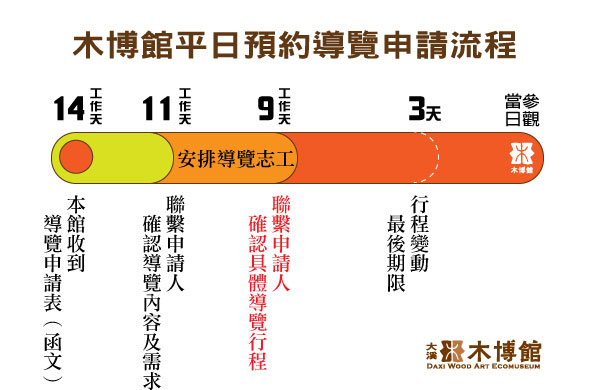 桃園市立大溪木藝生態博物館平日團體預約導覽申請表申請程序請先詳閱「桃園市立大溪木藝生態博物館平日團體預約導覽申請辦法」。二、將表單填妥後回傳信箱033888600a304@gmail.com或傳真03-388-8907，並以電話(03)388-8600#304確認。三、採預約制度，須至少於參觀日期前14工作天提出行文申請程序。依申請先後順序安排導覽，導覽時段上下午各一場次，額滿為止。
四、未完成申請程序或有內容不完備、不實之情形，本館得不受理申請或取消行程。參觀日期 　　 年　　 月　　 日 週　　 (週二至週五，不含國定假日) 　　 年　　 月　　 日 週　　 (週二至週五，不含國定假日) 　　 年　　 月　　 日 週　　 (週二至週五，不含國定假日) 　　 年　　 月　　 日 週　　 (週二至週五，不含國定假日) 　　 年　　 月　　 日 週　　 (週二至週五，不含國定假日)申請單位機關名稱申請單位機關名稱申請單位機關名稱申請人姓名申請單位所在縣市申請單位所在縣市申請單位所在縣市申請人職稱申請資格申請資格申請資格□政府機關 □學校師生團體 □社福機構□政府機關 □學校師生團體 □社福機構聯絡電話辦公室： 手機：辦公室： 手機：辦公室： 手機：辦公室： 手機：辦公室： 手機：聯   絡E-mail聯   絡E-mail聯   絡E-mail預約時段與對象預約時段與對象預約時段與對象預約時段與對象預約時段與對象預約時段與對象預約時段與對象預約時段與對象預約時段與對象預約時段與對象預約時段與對象參觀時間（請勾選）□上午（09:30~12:00)□下午（13:00~17:00）□上午（09:30~12:00)□下午（13:00~17:00）□上午（09:30~12:00)□下午（13:00~17:00）□上午（09:30~12:00)□下午（13:00~17:00）□上午（09:30~12:00)□下午（13:00~17:00）□上午（09:30~12:00)□下午（13:00~17:00）成員人數 領隊　人，成員　　人，共　　人  領隊　人，成員　　人，共　　人  領隊　人，成員　　人，共　　人 停留時間　　時　　分～　　時　　分　　時　　分～　　時　　分　　時　　分～　　時　　分　　時　　分～　　時　　分　　時　　分～　　時　　分　　時　　分～　　時　　分成員對象預定參觀主題（請勾選，至多兩項）預定參觀主題（請勾選，至多兩項）預定參觀主題（請勾選，至多兩項）預定參觀主題（請勾選，至多兩項）預定參觀主題（請勾選，至多兩項）預定參觀主題（請勾選，至多兩項）預定參觀主題（請勾選，至多兩項）預定參觀主題（請勾選，至多兩項）預定參觀主題（請勾選，至多兩項）預定參觀主題（請勾選，至多兩項）預定參觀主題（請勾選，至多兩項）□主題1：木博館園區(老城區)□主題1：木博館園區(老城區)□主題1：木博館園區(老城區)為戶外行程，不進館舍內，步行約600公尺，沿途介紹老城區每棟歷史建築與本館理念，適合初次來木博館的觀眾。導覽行程約1小時。 為戶外行程，不進館舍內，步行約600公尺，沿途介紹老城區每棟歷史建築與本館理念，適合初次來木博館的觀眾。導覽行程約1小時。 為戶外行程，不進館舍內，步行約600公尺，沿途介紹老城區每棟歷史建築與本館理念，適合初次來木博館的觀眾。導覽行程約1小時。 為戶外行程，不進館舍內，步行約600公尺，沿途介紹老城區每棟歷史建築與本館理念，適合初次來木博館的觀眾。導覽行程約1小時。 為戶外行程，不進館舍內，步行約600公尺，沿途介紹老城區每棟歷史建築與本館理念，適合初次來木博館的觀眾。導覽行程約1小時。 為戶外行程，不進館舍內，步行約600公尺，沿途介紹老城區每棟歷史建築與本館理念，適合初次來木博館的觀眾。導覽行程約1小時。 為戶外行程，不進館舍內，步行約600公尺，沿途介紹老城區每棟歷史建築與本館理念，適合初次來木博館的觀眾。導覽行程約1小時。 為戶外行程，不進館舍內，步行約600公尺，沿途介紹老城區每棟歷史建築與本館理念，適合初次來木博館的觀眾。導覽行程約1小時。 □主題2：大溪歷史館(老城區)□主題2：大溪歷史館(老城區)□主題2：大溪歷史館(老城區)以常設展「大溪人的生活與歷史」為題，述說大溪如何成為文化底蘊豐富的老城鎮，適合對大溪發展歷史有興趣的觀眾。導覽行程約1小時。以常設展「大溪人的生活與歷史」為題，述說大溪如何成為文化底蘊豐富的老城鎮，適合對大溪發展歷史有興趣的觀眾。導覽行程約1小時。以常設展「大溪人的生活與歷史」為題，述說大溪如何成為文化底蘊豐富的老城鎮，適合對大溪發展歷史有興趣的觀眾。導覽行程約1小時。以常設展「大溪人的生活與歷史」為題，述說大溪如何成為文化底蘊豐富的老城鎮，適合對大溪發展歷史有興趣的觀眾。導覽行程約1小時。以常設展「大溪人的生活與歷史」為題，述說大溪如何成為文化底蘊豐富的老城鎮，適合對大溪發展歷史有興趣的觀眾。導覽行程約1小時。以常設展「大溪人的生活與歷史」為題，述說大溪如何成為文化底蘊豐富的老城鎮，適合對大溪發展歷史有興趣的觀眾。導覽行程約1小時。以常設展「大溪人的生活與歷史」為題，述說大溪如何成為文化底蘊豐富的老城鎮，適合對大溪發展歷史有興趣的觀眾。導覽行程約1小時。以常設展「大溪人的生活與歷史」為題，述說大溪如何成為文化底蘊豐富的老城鎮，適合對大溪發展歷史有興趣的觀眾。導覽行程約1小時。□主題3：李騰芳古宅(月眉地區)□主題3：李騰芳古宅(月眉地區)□主題3：李騰芳古宅(月眉地區)國定古蹟「李騰芳古宅」，介紹大溪李家的家族故事、建築美學特色與情境體驗，適合對傳統宅第有興趣的觀眾。導覽行程約1小時。※古宅主題與其他參觀主題距離較遠，若與其他主題搭配，請自行處理交通方式。國定古蹟「李騰芳古宅」，介紹大溪李家的家族故事、建築美學特色與情境體驗，適合對傳統宅第有興趣的觀眾。導覽行程約1小時。※古宅主題與其他參觀主題距離較遠，若與其他主題搭配，請自行處理交通方式。國定古蹟「李騰芳古宅」，介紹大溪李家的家族故事、建築美學特色與情境體驗，適合對傳統宅第有興趣的觀眾。導覽行程約1小時。※古宅主題與其他參觀主題距離較遠，若與其他主題搭配，請自行處理交通方式。國定古蹟「李騰芳古宅」，介紹大溪李家的家族故事、建築美學特色與情境體驗，適合對傳統宅第有興趣的觀眾。導覽行程約1小時。※古宅主題與其他參觀主題距離較遠，若與其他主題搭配，請自行處理交通方式。國定古蹟「李騰芳古宅」，介紹大溪李家的家族故事、建築美學特色與情境體驗，適合對傳統宅第有興趣的觀眾。導覽行程約1小時。※古宅主題與其他參觀主題距離較遠，若與其他主題搭配，請自行處理交通方式。國定古蹟「李騰芳古宅」，介紹大溪李家的家族故事、建築美學特色與情境體驗，適合對傳統宅第有興趣的觀眾。導覽行程約1小時。※古宅主題與其他參觀主題距離較遠，若與其他主題搭配，請自行處理交通方式。國定古蹟「李騰芳古宅」，介紹大溪李家的家族故事、建築美學特色與情境體驗，適合對傳統宅第有興趣的觀眾。導覽行程約1小時。※古宅主題與其他參觀主題距離較遠，若與其他主題搭配，請自行處理交通方式。國定古蹟「李騰芳古宅」，介紹大溪李家的家族故事、建築美學特色與情境體驗，適合對傳統宅第有興趣的觀眾。導覽行程約1小時。※古宅主題與其他參觀主題距離較遠，若與其他主題搭配，請自行處理交通方式。□主題4：當期展覽□主題4：當期展覽□主題4：當期展覽本館當期特展請參考本館官方網站。※請留意各館舍的參觀容留人數※官方網站（當期展覽） https://reurl.cc/9Z7EvO本館當期特展請參考本館官方網站。※請留意各館舍的參觀容留人數※官方網站（當期展覽） https://reurl.cc/9Z7EvO本館當期特展請參考本館官方網站。※請留意各館舍的參觀容留人數※官方網站（當期展覽） https://reurl.cc/9Z7EvO本館當期特展請參考本館官方網站。※請留意各館舍的參觀容留人數※官方網站（當期展覽） https://reurl.cc/9Z7EvO本館當期特展請參考本館官方網站。※請留意各館舍的參觀容留人數※官方網站（當期展覽） https://reurl.cc/9Z7EvO本館當期特展請參考本館官方網站。※請留意各館舍的參觀容留人數※官方網站（當期展覽） https://reurl.cc/9Z7EvO本館當期特展請參考本館官方網站。※請留意各館舍的參觀容留人數※官方網站（當期展覽） https://reurl.cc/9Z7EvO本館當期特展請參考本館官方網站。※請留意各館舍的參觀容留人數※官方網站（當期展覽） https://reurl.cc/9Z7EvO□主題5：易讀主題(老城區)□主題5：易讀主題(老城區)□主題5：易讀主題(老城區)特定故事主題路線，搭配本館易讀友善服務，以簡單與互動方式認識大溪特色。以本館園區範圍為主要移動範圍，易讀行程約45分鐘。※因易讀主題有固定的路徑順序，不建議與其他參觀主題搭配※ 擇一主題：□拜訪老房子   □木頭做的家具特定故事主題路線，搭配本館易讀友善服務，以簡單與互動方式認識大溪特色。以本館園區範圍為主要移動範圍，易讀行程約45分鐘。※因易讀主題有固定的路徑順序，不建議與其他參觀主題搭配※ 擇一主題：□拜訪老房子   □木頭做的家具特定故事主題路線，搭配本館易讀友善服務，以簡單與互動方式認識大溪特色。以本館園區範圍為主要移動範圍，易讀行程約45分鐘。※因易讀主題有固定的路徑順序，不建議與其他參觀主題搭配※ 擇一主題：□拜訪老房子   □木頭做的家具特定故事主題路線，搭配本館易讀友善服務，以簡單與互動方式認識大溪特色。以本館園區範圍為主要移動範圍，易讀行程約45分鐘。※因易讀主題有固定的路徑順序，不建議與其他參觀主題搭配※ 擇一主題：□拜訪老房子   □木頭做的家具特定故事主題路線，搭配本館易讀友善服務，以簡單與互動方式認識大溪特色。以本館園區範圍為主要移動範圍，易讀行程約45分鐘。※因易讀主題有固定的路徑順序，不建議與其他參觀主題搭配※ 擇一主題：□拜訪老房子   □木頭做的家具特定故事主題路線，搭配本館易讀友善服務，以簡單與互動方式認識大溪特色。以本館園區範圍為主要移動範圍，易讀行程約45分鐘。※因易讀主題有固定的路徑順序，不建議與其他參觀主題搭配※ 擇一主題：□拜訪老房子   □木頭做的家具特定故事主題路線，搭配本館易讀友善服務，以簡單與互動方式認識大溪特色。以本館園區範圍為主要移動範圍，易讀行程約45分鐘。※因易讀主題有固定的路徑順序，不建議與其他參觀主題搭配※ 擇一主題：□拜訪老房子   □木頭做的家具特定故事主題路線，搭配本館易讀友善服務，以簡單與互動方式認識大溪特色。以本館園區範圍為主要移動範圍，易讀行程約45分鐘。※因易讀主題有固定的路徑順序，不建議與其他參觀主題搭配※ 擇一主題：□拜訪老房子   □木頭做的家具當日行程聯絡人姓名職稱職稱手機號碼申請人簽名或蓋章申請人簽名或蓋章申請人簽名或蓋章申請人簽名或蓋章申請單位主管簽名或蓋章申請單位主管簽名或蓋章申請單位主管簽名或蓋章申請單位主管簽名或蓋章申請單位主管簽名或蓋章本件受理人（由本館填寫）本件受理人（由本館填寫）